1.3报名1.3.1注册注册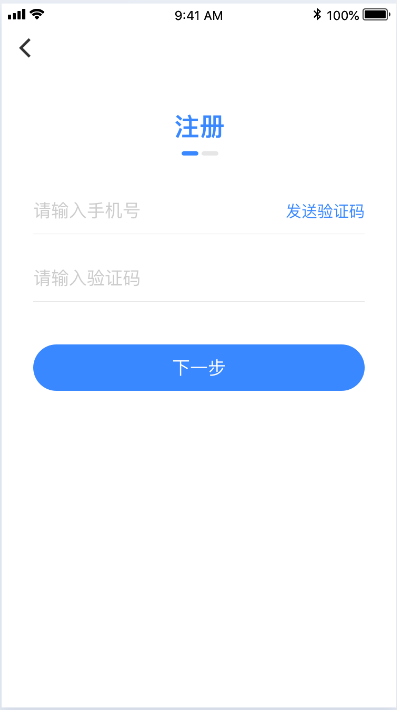 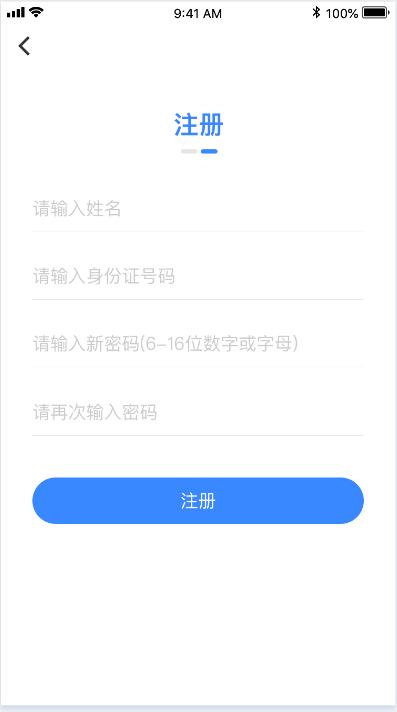 操作说明：    1.登录招聘系统，进入注册界面。2.注册用户需填写手机号、短信验证码、姓名、身份证号码、登录密码。1.3.2查看招聘公告招聘公告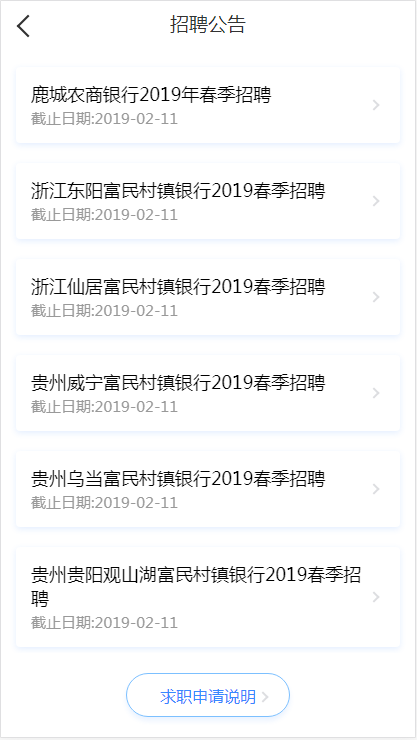 操作说明：    1.此处展示已启用且正处于报名时间的招聘方案名称。    2.点击可查看某个招聘公告的具体招聘岗位。1.3.2查看招聘岗位招聘岗位列表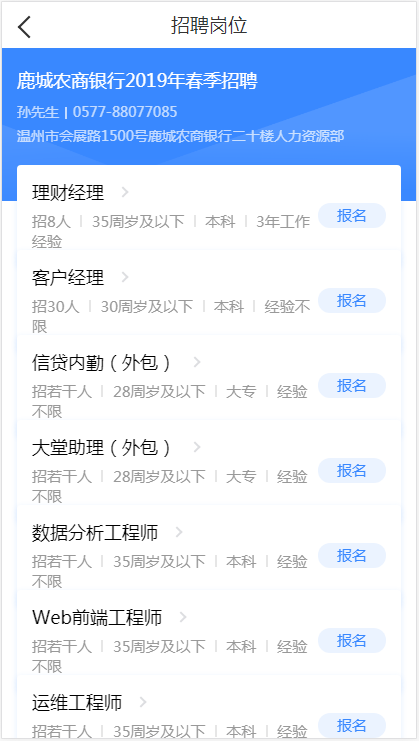 操作说明：    1.此处展示某个招聘公告下招聘的岗位列表。2.每个岗位展示招聘人数、年龄上限、最低当前全学历和最低工作年龄四个要求。3.点埚某个岗位，可查看岗位详情。岗位详情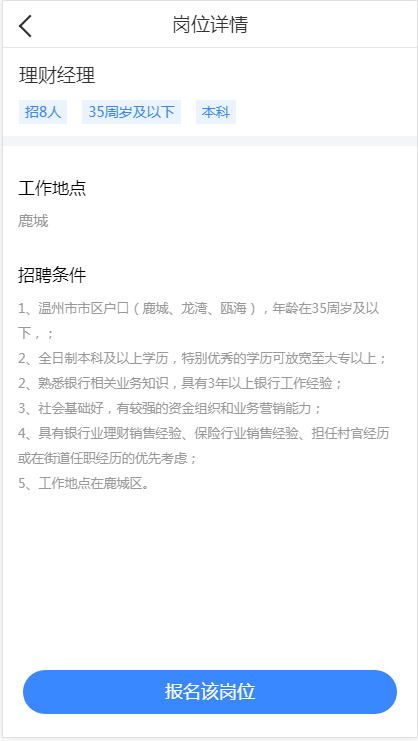 操作说明：    1.此处展示某个岗位的具体招聘要求。2.点击【报名该岗位】，可进行报名。3.报名的前提为完善个人简历，否则将无法报名成功。1.3.3填写个人简历个人简历中心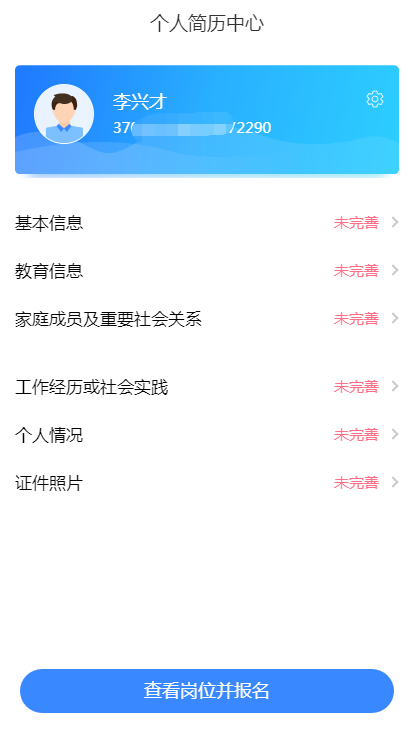 操作说明：    1.个人简历包括上图六个部分，点击可进入不同的部分。2.基本信息、教育信息、家庭成员为必填；工作经历社会实践为选填；个人情况和证件照片为部分必填。1.3.4查看报名简历查看报名简历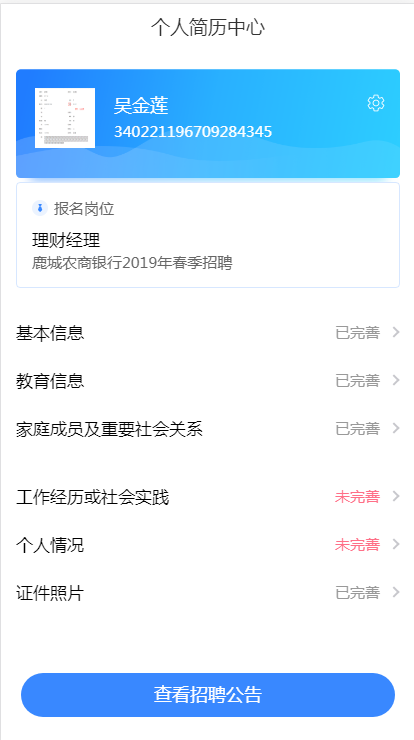 操作说明：    1.已报名的应聘者在招聘方案报名期间，无法再报名其他岗信。2.登录账号，可查看报名岗位及投递的简历内容。